Автономная некоммерческая организация профессионального образования «Институт дополнительного образования и профессионального обучения»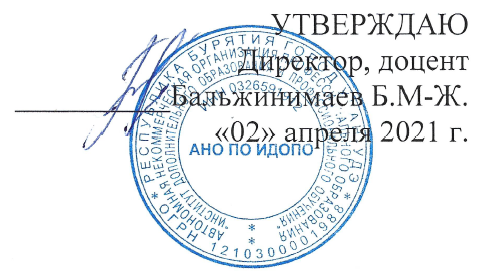 РАБОЧАЯ ПРОГРАММАучебной дисциплиныОП.03 МЕНЕДЖМЕНТ (ПО ОТРАСЛЯМ)Специальность 38.02.04 Коммерция (по отраслям)Уровень подготовки: базовыйКвалификация: Менеджер по продажамУлан-Удэ, 2021Рабочая программа учебной дисциплины ОП.03 Менеджмент (по отраслям) разработана в соответствии с требованиями Федерального государственного образовательного стандарта среднего профессионального образования по специальности 38.02.04 Коммерция (по отраслям), утвержденного Министерством образования и науки РФ от 15.05.2014 г. приказ № 539, зарегистрированного Министерством юстиции РФ (рег. № 32855 от 25.06.2014 г.)Организация-разработчик: АНО ПО ИДОПОРазработчик: Бальжинимаев Батор Мунко-Жаргалович, к.э.н., доцентРассмотрена на заседании МЦК «02» апреля 2021 г.Председатель МЦК, доцент Спиридонова Е.В.  СОДЕРЖАНИЕПАСПОРТ РАБОЧЕЙ ПРОГРАММЫ УЧЕБНОЙ ДИСЦИПЛИНЫОбласть применения рабочей программыРабочая программа учебной дисциплины «Менеджмент (по отраслям)» является частью основной профессиональной образовательной программы в соответствии с ФГОС по специальности (специальностям) СПО 38.02.04 «Коммерция (по отраслям)».Место учебной дисциплины в структуре основной профессиональной образовательной программы:Дисциплина входит в профессиональный цикл как общепрофессиональная дисциплина.Цели и задачи учебной дисциплины – требования к результатам освоения учебной дисциплины:Цели преподавания дисциплины: получение обучающимися специальных знаний и представлений, необходимых для работы в профессиональной деятельности.Основные задачи курса:обеспечить обучающихся необходимыми знаниями об организации и ее системе построения, процессах управления, средствах и методах воздействия управляющей системы на управляемую;способствовать приобретению обучающимися знаний, опыта в области менеджмента как отечественных, так и зарубежных ученых;способствовать развитию у обучающихся, а в будущем - практиков аналитического восприятия организации как хозяйствующего элемента в многогранной внешней среде.В результате освоения учебной дисциплины обучающийся должен уметь:применять в профессиональной деятельности методы, средства и приемы менеджмента;делового и управленческого общения;планировать и организовывать работу подразделения; формировать организационные структуры управления;учитывать	особенности	менеджмента	в	профессиональной деятельности;знать:сущность и характерные черты современного менеджмента; внешнюю и внутреннюю среду организации;цикл менеджмента;процесс и методику принятия и реализации управленческих решений; функции	менеджмента:	организацию,	планирование,	мотивацию	иконтроль деятельности экономического субъекта; систему методов управления;стили управления, коммуникации, деловое и управленческое общение; особенности менеджмента в области профессиональной деятельности;В результате освоения учебной дисциплины студент должен овладевать:общими компетенциями, включающими в себя способностьОК 1. Понимать сущность и социальную значимость своей будущей профессии, проявлять к ней устойчивый интерес.ОК 2. Организовывать собственную деятельность, выбирать типовые методы и способы выполнения профессиональных задач, оценивать их эффективность и качество.ОК 3. Принимать решения в стандартных и нестандартных ситуациях и нести за них ответственность.ОК 4. Осуществлять поиск и использование информации, необходимой для эффективного выполнения профессиональных задач, профессионального и личностного развития.ОК 6. Работать в коллективе и в команде, эффективно общаться с коллегами, руководством, потребителями.ОК 7. Самостоятельно определять задачи профессионального и личностного развития, заниматься самообразованием, осознанно планировать повышение квалификации.ОК 10. Логически верно, аргументировано и ясно излагать устную и письменную речь.В результате освоения учебной дисциплины студент должен овладевать:профессиональными компетенциями, соответствующими основным видам профессиональной деятельностиПК 1.7. Применять в коммерческой деятельности методы, средства и приемы менеджмента, делового и управленческого общения.2. СТРУКТУРА И СОДЕРЖАНИЕ УЧЕБНОЙДИСЦИПЛИНЫОбъем учебной дисциплины и виды учебной работы очной формы обученияТематический план и содержание учебной дисциплины1 – ознакомительный (узнавание ранее изученных объектов, свойств)2 – репродуктивный (выполнение деятельности по образцу, инструкции или под руководством)3 – продуктивный (планирование и самостоятельное выполнение деятельности, решение проблемных задач)УСЛОВИЯ РЕАЛИЗАЦИИ ПРОГРАММЫ УЧЕБНОЙ ДИСЦИПЛИНЫ3.1. Материально-техническое обеспечение реализацииРеализация программы дисциплины требует наличия учебного кабинета. Оборудование учебного кабинета:посадочные места по количеству обучающихся;рабочее место преподавателя;комплект учебно-наглядных пособий;учебники.Технические средства обучения:мультимедийное оборудование;компьютер.3.2. Учебно-методическое обеспечение дисциплиныОсновная литератураДоступ к книге "Тебекин А. В. Логистика, 2021 г." - коллекция "Экономика и менеджмент - Издательство "Дашков и К" ЭБС ЛАНЬ.Дорофеева, Л. И. Основы менеджмента : учебник для СПО / Л. И. Дорофеева. - Саратов, Москва : Профобразование, Ай Пи Ар Медиа, 2021. - 494 c. - ISBN 978-5-4488-1329-0, 978-5-4497-1357-5. - Текст : электронный // Электронный ресурс цифровой образовательной среды СПО PROFобразование : [сайт]. - URL: https://profspo.ru/books/110573. - Режим доступа: для авторизир. пользователейПанцуркина, Т. К. Основы менеджмента : учебное пособие для СПО / Т. К. Панцуркина. - Саратов, Москва : Профобразование, Ай Пи Ар Медиа, 2020. - 133 c. - ISBN 978-5-4488-0808-1, 978-5-4497-0472-6. - Текст : электронный // Электронный ресурс цифровой образовательной среды СПО PROFобразование : [сайт]. - URL: https://profspo.ru/books/96023. - Режим доступа: для авторизир. пользователей3.2.2. Дополнительная литератураКороткий, С. В. Менеджмент : учебное пособие / С. В. Короткий. - Саратов : Вузовское образование, 2018. - 225 c. - ISBN 978-5-4487-0134-4. - Текст : электронный // Электронный ресурс цифровой образовательной среды СПО PROFобразование : [сайт]. - URL: https://profspo.ru/books/72358. - Режим доступа: для авторизир. пользователейДорофеева, Л. И. Менеджмент : учебное пособие / Л. И. Дорофеева. - 2-е изд. - Саратов : Научная книга, 2019. - 191 c. - ISBN 978-5-9758-1747-1. - Текст : электронный // Электронный ресурс цифровой образовательной среды СПО PROFобразование : [сайт]. - URL: https://profspo.ru/books/. - Режим доступа: для авторизир. ПользователейКлимович, Л. К. Основы менеджмента : учебник / Л. К. Климович. - 3-е изд. - Минск : Республиканский институт профессионального образования (РИПО), 2018. - 280 c. - ISBN 978-985-503-768-3. - Текст : электронный // Электронный ресурс цифровой образовательной среды СПО PROFобразование : [сайт]. - URL: https://profspo.ru/books/93391. - Режим доступа: для авторизир. пользователейЕгорова, Т. И. Основы менеджмента / Т. И. Егорова ; под редакцией А. Я. Волкова. - Москва, Ижевск : Институт компьютерных исследований, 2019. - 136 c. - ISBN 978-5-4344-0633-8. - Текст : электронный // Электронный ресурс цифровой образовательной среды СПО PROFобразование : [сайт]. - URL: https://profspo.ru/books/97371. - Режим доступа: для авторизир. пользователей3.2.3. Электронные издания и Интернет-ресурсы1. "Кодекс Российской Федерации об административных правонарушениях" от 30.12.2001 N 195-ФЗ [Электронный ресурс]: – Режим доступа: http://www.consultant.ru/document/cons_doc_LAW_34661/2. Информационно-правовая система «Консультант+» http://www.consultant.ru/3. Образовательный Интернет-портал http://www.grandars.ru/college/pravovedenie/istoriya-deloproizvodstva.html4. Информационно-правовой портал «Бест право» http://www.bestpravo.ru/federalnoje/ea-pravila/a2b.htm5. Информационный портал «Библиотекарь» http://www.bibliotekar.ru/biznes- 60/16.htm6. Образовательный Интернет-портал http://www.ekonomikast.ru/drugie/delopr/delopr-1.html7. Информационный портал «Как просто!»http://www.kakprosto.ru/kak- 47038- kak-sostavit-glossariy8. www.consuitant.ru Справочная правовая система «КонсультантПлюс».9. Справочная система «Гарант».4. КОНТРОЛЬ И ОЦЕНКА РЕЗУЛЬТАТОВ ОСВОЕНИЯ УЧЕБНОЙ ДИСЦИПЛИНЫКонтроль и оценка результатов освоения учебной дисциплины осуществляется преподавателем в процессе проведения практических занятий и лабораторных работ, тестирования, а также выполнения обучающимися индивидуальных заданий, проектов, исследований.стр.1.  ПАСПОРТ	РАБОЧЕЙ	ПРОГРАММЫ ДИСЦИПЛИНЫУЧЕБНОЙ42. СТРУКТУРА И СОДЕРЖАНИЕ УЧЕБНОЙ ДИСЦИПЛИНЫ2. СТРУКТУРА И СОДЕРЖАНИЕ УЧЕБНОЙ ДИСЦИПЛИНЫ63.  УСЛОВИЯ	РЕАЛИЗАЦИИ	ПРОГРАММЫ ДИСЦИПЛИНЫУЧЕБНОЙ144.  КОНТРОЛЬ	И	ОЦЕНКА	РЕЗУЛЬТАТОВ ПРОГРАММЫ УЧЕБНОЙ ДИСЦИПЛИНЫОСВОЕНИЯ16Вид учебной работыОбъем часовМаксимальная учебная нагрузка (всего)158Обязательная аудиторная нагрузка105Самостоятельная работа 53Промежуточная аттестацияЗачет   Наименование разделов и темСодержание учебного материала, лабораторные работы и практические занятия, самостоятельная работа обучающихсяОбъем часовУровень освоенияТема 1. История возникновения менеджментаСоциальное управление. Развитие управления как науки. Объекты управления 41,2,3Тема 1. История возникновения менеджментаСамостоятельная работа31,2,3Тема 2. Школы менеджментаШкола научного менеджмента. Административная школа управления. Концепция научной бюрократии. Школа человеческих отношений. Поведенческая школа. Школа науки управления41,2,3Тема 2. Школы менеджментаСамостоятельная работа31,2,3Тема 3. Современные подходы в менеджментеКоличественный подход в менеджменте. Процессный подход в менеджменте. Системный подход в менеджменте Ситуационный подход в менеджменте41,2,3Тема 3. Современные подходы в менеджментеСамостоятельная работа31,2,3Тема 4. Стили и методы управленияАвторитарный стиль управления. Либеральный стиль управления. Демократический стиль управления. Динамичный стиль управления. Методы управления: организационно-распорядительные; экономические; социально-психологические; общественные или коллективные41,2,3Тема 4. Стили и методы управленияСамостоятельная работа31,2,3Тема 5. Цикл менеджмента – планированиеФункция планирования. Понятие и виды планов, их характеристика и взаимосвязь. Стадии планирования: процесс перспективного планирования, процесс оперативного планирования и процесс текущего планирования41,2,3Тема 5. Цикл менеджмента – планированиеСамостоятельная работа31,2,3Тема 6. Стратегическое планированиеСтратегическое планирование, его основные этапы41,2,3Тема 6. Стратегическое планированиеСамостоятельная работа31,2,3Тема 7. Анализ внутренних переменных организацииВнутренняя среда организации. Переменные внутренней среды организации. Внутренние переменные. Структура организации 41,2,3Тема 7. Анализ внутренних переменных организацииСамостоятельная работа31,2,3Тема 8. Анализ внешней среды организацииВнешняя среда. Среда косвенного воздействия. Среда прямого воздействия. Потребители, поставщики, конкуренты, партнеры, законодательные государственные органы, 41,2,3Тема 8. Анализ внешней среды организацииСамостоятельная работа31,2,3Тема 9. Цикл менеджмента – ОрганизацияФункция организации. Организация. Принципы построения организационной структуры управления:
цели и задачи организации. Типы структур организации по взаимодействию с внешней средой:
механические и органические41,2,3Тема 9. Цикл менеджмента – ОрганизацияСамостоятельная работа31,2,3Тема 10. Цикл менеджмента – МотивацияМотивация персонала. Содержательные теории мотивации: теория иерархии потребностей а. Маслоу; двухфакторная теория ф. Герцберга; теория приобретенных потребностей МакКлелланда; теория erg к.Альдерфера41,2,3Тема 10. Цикл менеджмента – МотивацияСамостоятельная работа31,2,3Тема 11. Цикл менеджмента – КонтрольКонтроль. Система контроля. Сравнение сметы доходов и расходов с реальными результатами как вид контроля41,2,3Тема 11. Цикл менеджмента – КонтрольСамостоятельная работа31,2,3Тема 12. Коммуникации в управленииПонятие коммуникации. Этапы коммуникационного процесса. Особенности межличностных и организационных коммуникаций41,2,3Тема 12. Коммуникации в управленииСамостоятельная работа31,2,3Тема 13. Конфликты. Виды конфликтов и методы управления конфликтамиУправление конфликтами. Внутриличностные методы. Структурные методы. Межличностные методы. Переговоры. Ответные агрессивные действия. 41,2,3Тема 13. Конфликты. Виды конфликтов и методы управления конфликтамиСамостоятельная работа31,2,3Тема 14. Власть, виды властиВласть. Виды власти. Субъект и объект власти. Властное воздействие. Виды власти в менеджменте. Понятие и виды полномочий в менеджменте. Теория и практика делегирования41,2,3Тема 14. Власть, виды властиСамостоятельная работа31,2,3Тема 15. Риски – понятие и виды. Классификация рисковУправление риском (риск-менеджмент). Классификация рисков. 41,2,3Тема 15. Риски – понятие и виды. Классификация рисковСамостоятельная работа31,2,3Тема 16. Самоменеджмент. Правила самоменеджмента(«Круг правил»)Функции самоменеджмента. Самоменеджмент — Круг правил. Техника самоменеджмента41,2,3Тема 16. Самоменеджмент. Правила самоменеджмента(«Круг правил»)Самостоятельная работа21,2,3Тема 17. Деловая беседа. Правила ведения деловой беседыПонятие и особенности деловой беседы. Правила ведения деловой беседы41,2,3Тема 17. Деловая беседа. Правила ведения деловой беседыСамостоятельная работа21,2,3Тема 18. Управленческие решенияПонятие управленческого решения и его место в процессе управления. Классификация управленческих решений. Факторы, влияющие на процесс принятия решений41,2,3Тема 18. Управленческие решенияСамостоятельная работа21,2,3Тема 19. Управление персоналомСовременные концепции управления персоналом. Концепции управления персоналом. Принципы управления персоналом. Персонал организации. Виды руководителей. Управление персоналом организации. Система управления персоналом в организации41,2,3Тема 19. Управление персоналомСамостоятельная работа21,2,3Практическая работа 1. История развития современного менеджментаЗакрепление теоретических знаний по теме. Формирование умения управления. Воспитание культуры поведения менеджера среди своих подчиненных21,2,3Практическая работа 2. Методологические основы менеджментаЗакрепление теоретических знаний по теме. Формирование умения в методах управления. Воспитание культуры общения менеджера в методах управления.31,2,3Практическая работа 3. Решение ситуационных задач по планированию деятельности организацииИзучить ситуационные задачи по планированию деятельности организации31,2,3Практическая работа 4. Составление плана-схемы проведения контроляНаучиться понимать природу и сущность контроля в менеджменте.31,2,3Практическая работа 5. Упражнения по составлению заданной структуры управленияИзучить схему построения заданной структуры управления.31,2,3Практическая работа 6. Оценка деловых качеств кандидатур на должность руководителяНаучиться проводить оценку деловых качеств кандидатур на должность руководителя. 31,2,3Практическая работа 7. Решение ситуационных задач по выбору метода управленческого воздействияНаучиться решению ситуационных задач по выбору метода управленческого воздействия. 31,2,3Практическая работа 8. Решение ситуационных задач на определение стиля управленияНаучиться решению ситуационных задач на определение стиля управления. 31,2,3Практическая работа 9. Деловая игра «Подготовка и проведение совещания»Научиться составлять план проведения совещаний31,2,3Практическая работа 10. Проведение тестирования по выявлению индивидуальных лидерских качествНаучиться проводить тестирование по выявлению21,2,3Результаты обученияФормы и методы оценкиЗнания:В результате освоения  учебной дисциплины обучающийся должен знать: Основные категории нормативное регулирование бухгалтерского учета и отчетности; методологические основы бухгалтерского учета, его  счета и двойную запись, план счетов, - объекты бухгалтерского учета;бухгалтерскую отчетность.Тестирование, работа с литературой, самостоятельная работа, самоконтрольУмения:В результате освоения  учебной дисциплины обучающийся должен уметь: использовать данные бухгалтерского учета для планирования и контроля результатов	коммерческой деятельности; участвовать в инвентаризации имущества и обязательств организацииТестирование, работа с литературой, самостоятельная работа, самоконтрольРезультаты (освоенные общие компетенции)Формы и методы контроля и оценкиОК. 1. Способность понимать сущность и социальную значимость своей будущей профессии, проявляет к ней устойчивый интересВыполнение заданий самостоятельной и практической работы, тестирование, работа со словарями и справочной литературой, самоконтрольОК. 2. Способность организовывать собственную деятельность, выбирает типовые методы и способы выполненияпрофессиональных задач,оценивает их эффективность и качествоВыполнение заданий самостоятельной и практической работы, тестирование, работа со словарями и справочной литературой, самоконтрольОК. 3. Способность принимать решения в стандартных инестандартных ситуациях и несет за них ответственностьВыполнение заданий самостоятельной и практической работы, тестирование, работа со словарями и справочной литературой, самоконтрольОК. 4. Способность осуществлять поиск и использование информации, необходимой дляэффективного выполнения профессиональных задач, профессионального и личного развитияВыполнение заданий самостоятельной и практической работы, тестирование, работа со словарями и справочной литературой, самоконтрольОК 6. Работать в коллективе и в команде, эффективно общаться с коллегами, руководством,потребителями.Выполнение заданий самостоятельной и практической работы, тестирование, работа со словарями и справочной литературой, самоконтрольОК. 7. Способность самостоятельно определять задачи профессионального и личностного развития, занимается самообразованием, осознанно планирует повышение квалификацииВыполнение заданий самостоятельной и практической работы, тестирование, работа со словарями и справочной литературой, самоконтрольОК 10. Логически верно, аргументировано	и ясноВыполнение заданий самостоятельной и практической работы, тестирование, работа со словарями и справочной литературой, самоконтрольИзлагать устную и письменную речь.Выполнение заданий самостоятельной и практической работы, тестирование, работа со словарями и справочной литературой, самоконтрольРезультаты (освоенныеобщие компетенции)Формы и методы контроля иоценкиПК 1.7. Применять в коммерческой деятельности методы, средства и приемы менеджмента, делового и управленческого общения.Выполнение заданий самостоятельной и практической работы, тестирование, работа со словарями и справочной литературой, самоконтроль